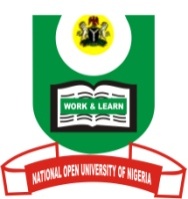 NATIONAL OPEN UNIVERSITY OF NIGERIAPLOT 91, CADASTRAL ZONE, NNAMDI AZIKIWE EXPRESS WAY, JABI-ABUJAFACULTY OF MANAGEMENT SCIENCESDEPARTMENT OF FINANCIAL STUDIESNOVEMBER2018 EXAMINATIONCOURSE CODE: ACC 318                                                      		 CREDIT UNIT: 3COURSE TITLE:  TAXATION IITIME ALLOWED:  2 1/2 HOURS INSTRUCTIONS:	1. Attempt question Number one (1) and any other three (3).2. Question number 1 is compulsory and carries 25 marks, while                 the other questions carry 15 marks each			3. Present all your points in coherent and orderly mannerQuestion One1a)	Sky Trading Company Limited has been in business for many years as a dealer in textiles. The following details of its transactions were extracted from its accounting records for the year ended 31st December 2017.     ₦				₦Gross Profit										      12,859,284Sundry Income									 499,602												      13,358,886Less Expenses:Salaries and Wages 						2,958,572Electricity and Water					196,092Depreciation							749,840Rent and rates						498,920Repairs and maintenance 					960,536Fuel and oil							520,984Bank charges						660,884Bad and doubtful debt					192,132Legal and professional fees					593,488Sundry losses						849,934Company pension contribution 				292,540Audit Fees 							400,000Donation and Subscription					300,000Director’s emolument 					372,000Miscellaneous expenses 					256,120			9,802,042Net Profit											3,556,844The following additional information is also made available: i) Bad and doubtful debts consist of:      ₦       50% provision	40,000       Debts under litigation 	100,000       Debts written off	100,000       Bad debts recovered 	(47,868)192,132ii)Sundry Losses include:      ₦      Goods lost in transit and uninsured			220,400       Misappropriation by Financial Controller		400,000      Embezzlement by Cashier				229,534								849,934Legal and professional fees include:      ₦      Debt collection effort commission 			 80,000       Renewal of lease					160,000      Registration of mortgages fees				100,000      Legal retainership					253,488								593,488 Miscellaneous expenses consist :     ₦       Penalty for late payment PAYE			24,000       Penalty for drivers’ traffic offense			  2,000       Loss on exchange for import payment			180,000       Office beverages					50,120								256,120Capital allowances for the period agreed with revenue is ₦409,172You are required to compute:Adjusted profit of the company for the relevant tax year (10 Marks)The company’s tax liabilities for the relevant tax year (5 Marks) Give three (3) features of Small business tax ( 3 Marks) Give three (3) exemptions from minimum tax (3 Marks) Mention four (4) expenses that are not allowed for tax purposes (4 Marks)(Total 25 Marks)Question Two2a. what is capital allowance? (2 marks)b. State four (4) conditions for granting capital allowance (4 marks)c. Explain 3 types of capital allowance (9 marks)(Total 15 marks)Questions Three Abuja, Lagos and Kaduna have been in business partnership for many years, they share profits and losses in the ratio of 2:2:1. The partnership firm submitted the following profit and loss statement for the year ended 31st December 2017, for the purpose of tax assessment:     ₦				      ₦Gross profit											2,450,000Less: Partnership Salaries	Abuja							250,000	Lagos							200,000	Kaduna						150,000Interest on CapitalAbuja							80,000Lagos 							60,000Kaduna						50,000Depreciation							150,000Electricity							60,000Repairs							20,000Rate								30,000Motor Expenses						40,000Refuse Disposal expenses					20,000Legal retainership						40,000Miscellaneous expenses					10,000Audit and Accountancy					50,000Provision for bad debts					80,000Bad debts							10,000Stationery							40,000Postages and Stamps					30,000Entertainment 						60,000Telephone							20,000				1,450,000Net Profit											1,000,000Additional information:Legal expenses were incurred on the admission of KadunaCapital Allowance amounted to ₦300,000Entertainment expenses were incurred on the birthday celebration of LagosRequired: Calculate:Partnership firm’s adjusted profit (8 Marks)Assessable income of each of the partners (7 Marks)				(Total 15 Marks)Question FourBuba Limited has been in business for many years. As a result of declining fortune the company ceased trading permanently on 30th September 2018. The adjusted profits were as follows:Year ended 30th June, 2015                       1,290,000Year ended 30th June, 2016                            520,000Year ended 30th June, 2017                         1,960,000Year ended 30th June, 2018                        1,300,0003 months to 30th September, 2018               300,000Required:Compute the assessable profits of Buba Limited for the last three years of assessment (10 Marks)What is the option open to Federal Inland Revenue Service? (3 Marks)What are the rules governing the assessable profits for the Ultimate and Penultimate years in cessation of business? (2 Marks)( Total 15 Marks)Question FiveThe records of White settlement created in favour of the four children, Black, Green, Purple and Red show the following as at 31st December, 2017:						₦Rental Income (Gross)                             2,960,000Trading Income                                          1,600,000Dividends   (Gross)         980,000Interest                             520,000Sundry Income                              480,000     The following additional information is available: Trustee remuneration per Trust Deed: Fixed      200,000Variable 5% of the Total IncomeAdministration and other expenses ₦192,000Fixed annuity to a beneficiary ₦160,000Interest on debt repayment by the settlement is ₦196,000Each beneficiary is entitled to 1/5 share of the net distributable incomeThe interest income is from Access Bank PLCUnder the terms of the Trust deed, the Trustees made discretionary payments to:Black                       ₦120,000Green                      ₦70,000Purple                      ₦ 78,000Red                           ₦100,000Capital allowance                          ₦1,300,000The children have no other incomeYou are required to compute the Income due to the Trustees and the beneficiaries (15 Marks)Question Six        Golden Ltd is a foreign company involved in air transport business. Its aircrafts are used for cargo and passenger flights between Nigeria and Spain.	The audited financial statements for year ended 31st December, 2017, revealed the following:									N			N		Income from passengers:	Madrid to Lagos									4,425,600	Lagos to Madrid									3,397,000	Income for cargo:	Loaded into aircraft on other routes							2,260,000	Freight from Lagos to Madrid								3,375,000												13,457,850	Deduct: Operating expenses:	Depreciation							460,000	Staff salaries							725,000	Use of airport facilities					87,000	Accommodation for airline crew				28,500	Hotel bills for passengers					120,000	General provisions						35,000			1,455,500												12,002,350	In addition to the above, capital allowances were agreed with the relevant authority as 175% of depreciation.	Required:	Compute the income tax liability for the relevant year of assessment. 		(15 marks)